Services office to be established for the citizens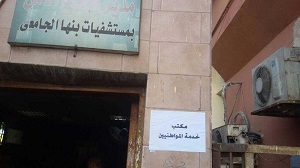  Prof.Dr. EL-Sayed EL-kady, the university president decides to establish services offices for the citizens who go to the university hospitals in order to solve their problems. EL-kady stresses that there will be many employees whom they are assigned by him to help the citizens in addition to referring the complaints and the suggestions of the citizens to the university president directly. 